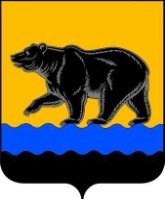 ДУМА  ГОРОДА  НЕФТЕЮГАНСКАР Е Ш Е Н И ЕО внесении изменения в Положение о департаменте градостроительства и земельных отношений администрации города НефтеюганскаПринято Думой города 25 марта 2020 годаВ соответствии с Федеральным законом от 06.10.2003 № 131-ФЗ «Об общих принципах организации местного самоуправления в Российской Федерации», руководствуясь Уставом города Нефтеюганска, заслушав решение комиссии по городскому хозяйству, Дума города решила:1.Внести в Положение о департаменте градостроительства и земельных отношений администрации города Нефтеюганска, утвержденное решением Думы города Нефтеюганска от 29.03.2017 №130-VI (в редакции на 29.05.2019 №606-VI) изменение изложив пункт 2.1.49 в следующей редакции: «2.1.49. Осуществляет функции, направленные на реализацию Приложения 9 к постановлению Правительства Ханты-Мансийского автономного округа-Югры от 05.10.2018 №346-п, утверждающего  государственную программу Ханты-Мансийского автономного округа – Югры "Развитие жилищной сферы", в части предоставления гражданам, имеющим трех и более детей, и семьям, имеющим детей-инвалидов, нуждающихся в улучшении жилищных условий, социальной поддержки по обеспечению жилыми помещениями взамен предоставления им земельного участка в собственность бесплатно.».2.Разместить на официальном сайте органов местного самоуправления города Нефтеюганска в сети Интернет.3.Решение вступает в силу после его подписания.Председатель Думы                                                                              Н.Е.Цыбулько25 марта 2020 года№ 758-VI